O CONSELHO DIRETOR - CD-CAU/SC, reunido ordinariamente na Sede do CAU/SC, situada na Avenida Prefeito Osmar Cunha, 260, 6º andar, Centro, Florianópolis/SC, no dia cinco do mês de fevereiro de dois mil e dezenove, no uso das competências que lhe conferem no artigo 153 do Regimento Interno do CAU/SC, após análise do assunto em epígrafe, eConsiderando que o calendário anual de reuniões contendo as datas de realização das reuniões plenárias será deliberado pelo Conselho Diretor e homologado pelo Plenário do CAU/SC até a última reunião plenária ordinária do ano anterior, nos termos do §2° do artigo 33 do Regimento Interno do CAU/SC;Considerando que compete ao Conselho Diretor apreciar e deliberar sobre o calendário anual de reuniões do Plenário, do Conselho Diretor, das comissões e dos demais órgãos colegiados, e eventos, bem como suas alterações, nos termos do inciso II do artigo 153 do Regimento Interno do CAU/SC; Considerando a solicitação da CATHIS para alteração das reuniões ordinárias das segundas-feiras para as quintas-feiras;Considerando a solicitação da CTP para alteração de data de reunião do dia 15/02/2019 para dia 28/02/2019;DELIBERA POR: 1 – Aprovar o Calendário Anual do CAU/SC para o exercício de 2019, conforme calendário anexo;2 - Encaminhar esta deliberação à Presidência do CAU/SC, para conhecimento e tomada das seguintes providências: a) encaminhar ao Plenário do CAU/SC para homologação;b) posteriormente encaminhar para publicação no Portal da Transparência.  Com 03 (três) votos favoráveis dos conselheiros Fábio Vieira da Silva, Rosana Silveira e Silvya Caprario. Florianópolis, 05 de fevereiro de 2019.DANIELA PAREJA GARCIA SARMENTO	           __________AUSENTE_________PresidenteEVERSON MARTINS				___________________________Vice-Presidente ROSANA SILVEIRA					___________________________Coordenadora da CEDSILVYA HELENA CAPRARIO			___________________________Coordenadora-adjunta da COAFFÁBIO VIEIRA DA SILVA	      			___________________________Coordenador da CEPJAQUELINE ANDRADE				__________AUSENTE______________Coordenadora-adjunta da CEF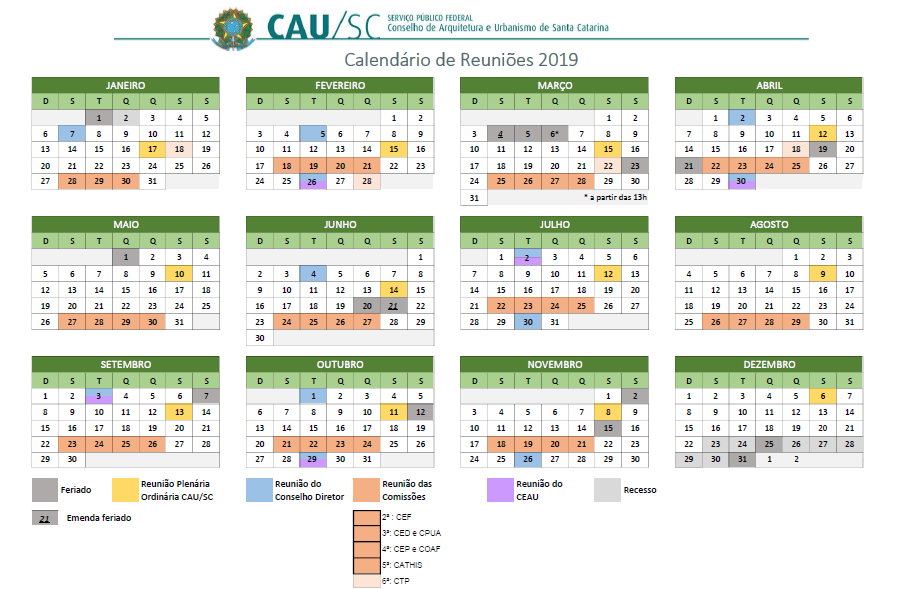 PROCESSO-INTERESSADOConselho Diretor do CAU/SCASSUNTOAprova o  de calendário anual de 2019 do CAU/SCDELIBERAÇÃO Nº 07/2019 – CD-CAU/SCDELIBERAÇÃO Nº 07/2019 – CD-CAU/SC